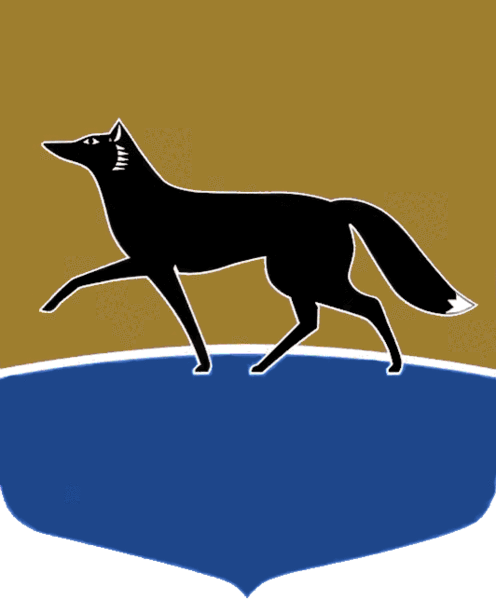 Принято на заседании Думы 28 февраля 2023 года№ 277-VII ДГОб отчёте Контрольно-счетной палаты города Сургута за 2022 годВ соответствии со статьёй 19 Федерального закона от 07.02.2011 
№ 6-ФЗ «Об общих принципах организации и деятельности контрольно-счетных органов субъектов Российской Федерации и муниципальных образований», рассмотрев представленный Контрольно-счетной палатой города Сургута отчёт за 2022 год, Дума города РЕШИЛА:Принять к сведению отчёт Контрольно-счетной палаты города Сургута за 2022 год согласно приложению.И.о. Председателя Думы города					    А.И. Олейников «01» марта 2023 г.Приложение к решению Думы городаот 01.03.2023 № 277-VII ДГОтчёт Контрольно-счетной палаты города Сургута за 2022 годОтчёт о деятельности Контрольно-счетной палаты города Сургута (далее – Контрольно-счетная палата, КСП) за 2022 год подготовлен 
в соответствии с Федеральным законом от 07.02.2011 № 6-ФЗ «Об общих принципах организации и деятельности контрольно-счетных органов субъектов Российской Федерации и муниципальных образований» 
(далее –   Закон № 6-ФЗ), Положением о Контрольно-счетной палате города, утверждённым решением Думы города от 27.02.2007 № 170-IV ДГ 
(далее – Положение № 170-IV ДГ).1. Основные положения.1.1. Задачи и функции.Муниципальный финансовый контроль является одним из средств реализации государственной политики и инструментом государства, обеспечивающим повышение эффективности использования бюджетных средств и муниципальных ресурсов в целом, и, как следствие, стабильность социально-экономического развития.Функции внешнего муниципального финансового контроля охватывают все финансовые отношения, которые происходят 
на муниципальном уровне в процессе формирования, распределения 
и расходования средств.Основные задачи Контрольно-счетной палаты в отчётном периоде заключались в контроле за исполнением местного бюджета, соблюдением установленного порядка подготовки и рассмотрения проекта бюджета города, отчёта о его исполнении, а также в проверке законности 
и результативности использования средств местного бюджета 
и муниципальной собственности.1.2. Основные направления деятельности.В соответствии со статьёй 10 Закона № 6-ФЗ, статьёй 10 Положения
№ 170-IV ДГ внешний муниципальный финансовый контроль осуществляется в форме контрольных и экспертно-аналитических мероприятий.В числе основных задач, на решение которых были направлены внимание и усилия Контрольно-счетной палаты в 2022 году, – обеспечение предварительного и последующего контроля за формированием 
и исполнением бюджета города в соответствии со статьёй 265 Бюджетного кодекса РФ (далее – БК РФ), контроль в сферах муниципального управления, городского хозяйства и строительства, социальной сфере, аудит в сфере закупок.В отчётном периоде контрольные и экспертно-аналитические мероприятия проводились в Администрации города и её структурных подразделениях, в учреждениях и организациях, получивших средства 
из городского бюджета, а также использующих муниципальное имущество или земельные участки, расположенные на территории города, в том числе государственная собственность на которые не разграничена.1.3. Основные итоги работы в 2022 году.Контрольно-счетной палатой проведено:1) 12 контрольных мероприятий;2) 115 экспертно-аналитических мероприятий, в том числе подготовлено 92 заключения на проекты муниципальных правовых актов, проведено 11 экспертиз муниципальных программ и 12 тематических экспертно-аналитических мероприятий.Кроме того, в 2022 году начато 1 контрольное мероприятие, результаты которого будут сформированы и включены в отчёт следующего года (переходящее на 2023 год).Основные показатели, характеризующие деятельность Контрольно-счетной палаты за 2020 – 2022 годы, приведены в таблице 1. Таблица 1Объём средств, проверенных в 2022 году в ходе контрольных 
и экспертно-аналитических мероприятий без учёта бюджетных ассигнований, охваченных в рамках контроля формирования и исполнения бюджета города, за различные проверяемые периоды составил 7 372 038,3 тыс. рублей (в том числе: бюджетные средства и средства, полученные 
из бюджета в виде субсидий – 7 372 038,3 тыс. рублей).Структура недостатков и нарушений по результатам мероприятий, проведённых в 2022 году, представлена в таблице 2.  Таблица 2Пояснения: * доля нарушений, по которым возможно возмещение средств в бюджет города, в общей сумме нарушений, подлежащих устранению (стр.2.2.1/стр.2.2)*100 %.** процент устранённых нарушений от суммы нарушений, подлежащих устранению (стр.2.3/стр.2.2)*100 %.*** процент возмещённых в отчётном году в бюджет города средств 
от суммы нарушений, по которым возможно возмещение (стр.2.3.1/стр.2.2.1)*100 %.Из общей суммы 364 126,46 тыс. рублей финансовые недостатки 
и нарушения, которые не могут быть устранены (носят неустранимый характер) составили 134 500,93 тыс. рублей или 36,94 %, подлежащие устранению – 229 625,53 тыс. рублей или 63,06 %, в том числе по которым предложено возместить в бюджет города денежные средства – 1 706,51 тыс. рублей.Устранено финансовых недостатков и нарушений по результатам мероприятий, проведённых в 2022 году, на сумму 112 892,88 тыс. рублей, 
из них:103 783,67 тыс. рублей – в ходе проведения контрольных и экспертно-аналитических мероприятий;9 109,21 тыс. рублей – по результатам реализации предложений, отражённых в итоговых документах (заключениях, отчётах, представлениях, предписаниях) по проведённым мероприятиям, в том числе возмещено 
в бюджет – 172,46 тыс. рублей.В том числе в 2022 году в рамках предварительного контроля 
по предложениям Контрольно-счетной палаты города Администрацией города уменьшены с последующим перенаправлением (в том числе с учётом предложений главных распорядителей бюджетных средств) на другие статьи или другие объекты бюджетные ассигнования на 2022 – 2025 годы в общей сумме 12 447,40 тыс. рублей.По результатам мероприятий предшествующих периодов устранено финансовых недостатков и нарушений на общую сумму 69 268,84 тыс. рублей, в том числе возмещено в бюджет города 1 807,22 тыс. рублей.Таким образом, всего в 2022 году устранено финансовых недостатков 
и нарушений на общую сумму 182 161,72 тыс. рублей, в том числе возмещено в бюджет города 1 979,68 тыс. рублей.По результатам контрольных мероприятий в 2022 году подготовлено 80 предложений по устранению недостатков и нарушений, не имеющих суммового выражения, из которых принято – 31, в том числе реализовано – 22. Для реализации оставшихся 58 предложений требуется время, 
их исполнение остаётся на контроле.В 2022 году исполнены 62 предложения по устранению недостатков 
и нарушений, не имеющих суммового выражения по результатам контрольных мероприятий предшествующих периодов.По результатам проведения 115 экспертно-аналитических мероприятий подготовлено 249 предложений по устранению недостатков и нарушений 
(в основном по проектам муниципальных правовых актов, 
а также по муниципальным программам), из которых принято объектами контроля –  186 или 74,7%. Из 63 оставшихся предложений основную долю составляют 
28 предложений, сформированных по результатам экспертизы проекта решения Думы города «О бюджете городского округа Сургут 
Ханты-Мансийского автономного округа – Югры на 2023 год и плановый период 2024 – 2025 годов», срок предоставления информации 
о рассмотрении и реализации которых не наступил (15.02.2023), а также 
10 предложений, не принятые по результатам экспертизы 11 муниципальных программ (в том числе предложения, направленные на доработку (корректировку) программных мероприятий и характеризующих 
их реализацию показателей, а также по приведению муниципальных программ в соответствие стратегическим документам города и требованиям, установленным Порядком принятия решений о разработке, формировании 
и реализации муниципальных программ городского округа Сургут 
Ханты-Мансийского автономного округа – Югры, утверждённым постановлением Администрации города от 17.07.2013 № 5159). 
6 предложений, сформированных по результатам экспертизы 3 проектов муниципальных правовых актов, не были реализованы, в связи с тем, 
что проекты муниципальных правовых актов отклонены в целом 
или отозваны по различным основаниям (исключены из повестки заседания Думы города).  Формирование предложений КСП направлено не только на устранение, но и на предотвращение возможных нарушений законодательства. 
По предложениям, отражённым в отчёте по результатам экспертно-аналитического мероприятия «Анализ результативности использования средств, предоставленных управляющим компаниям из бюджета города 
в 2022 году в виде субсидии на выполнение мероприятия «Благоустройство дворовых территорий» в рамках реализации муниципальной программы «Формирование комфортной городской среды на период до 2030 года» 
в составе регионального проекта «Формирование комфортной городской среды», направленного на реализацию национального проекта «Жильё 
и городская среда» (выборочно)», Администрацией города и управляющими компаниями приняты соответствующие меры, что способствовало предотвращению финансовых нарушений на общую сумму 13 426,64 тыс. рублей (не учтено в общей сумме нарушений и недостатков).По результатам проведённых в 2022 году 1 контрольного 
и 1 экспертно-аналитического мероприятий направлены 1 представление 
и 3 предписания, из которых на момент подготовки настоящего отчёта полностью исполнены 3 предписания, представление исполнено частично 
и остаётся на контроле. На основании заключенного соглашения в Прокуратуру города Сургута направлены 127 итоговых документов (с приложениями) о результатах контрольных и экспертно-аналитических мероприятий.В 2022 отчётном году к должностным лицам объектов проверок применялись меры дисциплинарного характера, в том числе:по итогам экспертно-аналитического мероприятия, проведенного 
в отчетном году, объявлены 2 замечания.Контрольно-счетной палатой города в отчетном периоде направлено 
5 протоколов об административных правонарушениях, виновность должностных лиц по ним полностью доказана, в том числе: по трём протоколам мировым судом дела объединены в одно производство, действия должностного лица квалифицированы по статье 15.15.15 КРФоАП, в связи с малозначительностью совершенного правонарушения объявлено устное замечание в соответствии со статьёй 
2.9 КРФоАП;по двум протоколам мировым судом дела объединены в одно производство, действия должностного лица квалифицированы по статье 15.15.15 КРФоАП, назначено наказание в виде штрафа в размере 
10,00 тыс. рублей, который зачислен в местный бюджет в соответствии 
со статьёй 46 БК РФ.Согласно информации Прокуратуры города Сургута от 23.01.2023 
№ 07-04-2023 по результатам анализа материалов проверок, направленных Контрольно-счетной палатой города, возбуждено 3 административных производства.Информационная, методологическая и прочая деятельностьВ отчетном периоде продолжена работа по приведению муниципальных правовых актов в соответствие с изменениями Федерального закона от 07.02.2011 № 6-ФЗ «Об общих принципах организации 
и деятельности контрольно-счетных органов субъектов Российской Федерации и муниципальных образований», Закона Ханты-Мансийского автономного – Югры от 10.04.2012 № 38-оз «О регулировании 
отдельных вопросов организации и деятельности контрольно-счетных органов муниципальных образований Ханты-Мансийского автономного округа – Югры».На основании изменений федерального и окружного законодательства Контрольно-счетной палатой города в 2022 году был разработан и внесен 
в Думу города проект решения, регламентирующий порядок материального 
и социального обеспечения лиц, замещающих муниципальные должности 
в Контрольно-счетной палате города. Гарантии пенсионного обеспечения Председателя, заместителя Председателя, аудиторов Контрольно-счетной палаты города, в связи 
с изменением статуса их должностей, закреплены в порядке назначения, прекращения, перерасчета и выплаты пенсии за выслугу лет, в разработке которого также принимала участие Контрольно-счетная палата города.В отчётном периоде на основании заключённых соглашений продолжалось взаимодействие Контрольно-счетной палаты с федеральными органами исполнительной власти, правоохранительными и другими контрольно-надзорными органами.Должностные лица Контрольно-счетной палаты активно принимали участие в заседаниях Думы города, её комитетов, депутатских слушаниях, 
а также в заседаниях комиссий при Главе города и в Администрации города.В отчетном периоде организовывались и проводились рабочие встречи и совещания с Думой города и Администрацией города, оперативно обсуждались актуальные проблемные вопросы, устранялись возможные риски наступления негативных последствий по отдельным направлениям деятельности муниципалитета.В целях укрепления и развития единой системы внешнего финансового контроля Российской Федерации, в соответствии со статьей 18 Закона 
№ 6-ФЗ и статьей 21 Положения № 170-IV ДГ осуществлялось взаимодействие с контрольно-счетными органами других муниципальных образований, Счетной палатой Ханты-Мансийского автономного 
округа – Югры, Счетной палатой Российской Федерации.Сотрудничество осуществляется на основании подписанного соглашения со Счетной палатой Ханты-Мансийского автономного 
округа – Югры, а также путем участия в деятельности Союза муниципальных контрольно-счетных органов Российской Федерации (далее – Союз МКСО), членом которого Контрольно-счетная палата города является с 2010 года. Участие в деятельности Союза МКСО позволяет обобщать накопленный опыт и координировать совместные усилия по развитию 
и совершенствованию внешнего муниципального финансового контроля, 
в том числе в области методологического обеспечения контрольной деятельности, а также позволяет непосредственно влиять на происходящие процессы преобразований в сфере финансового контроля на законодательном уровне.С целью совершенствования внешнего муниципального финансового контроля Председатель Контрольно-счетной палаты города, являясь членом Президиума Союза МКСО – председателем Комиссии Союза МКСО 
по правовым вопросам, в 2022 году принимал участие в заседаниях Президиума Союза МКСО, а также в общем собрании (XX Конференции) членов Союза МКСО, на которых обсуждались темы, актуальные 
в деятельности Контрольно-счетной палаты города, в том числе 
по следующим вопросам:реализация норм Федерального закона «О внесении изменений 
в Федеральный закон «Об общих принципах организации и деятельности контрольно-счетных органов субъектов Российской Федерации 
и муниципальных образований»;анализ судебной практики по привлечению к административной ответственности и обжалованию актов контрольно-счетного органа;о результатах анализа практики организации и проведения совместных и параллельных мероприятий;о результатах единого общероссийского мероприятия Союза МКСО «Проверка эффективности и целевого использования бюджетных средств, выделенных на переселение граждан из аварийного жилищного фонда 
в рамках реализации национального проекта «Жилье и городская среда»;об утверждении типовых методических рекомендаций по теме единого общероссийского мероприятия на 2022 год «Проверка эффективности 
и целевого использования бюджетных средств, выделенных 
на благоустройство общественных территорий (пространств) в рамках реализации национального проекта «Жилье и городская среда».В 2022 году Председатель Контрольно-счетной палаты города в рамках осуществления функций члена комиссии Совета контрольно­счетных органов при Счетной палате Российской Федерации по правовым вопросам принимал участие в заседаниях комиссии, на которых рассматривались наиболее актуальные темы правового обеспечения деятельности контрольно-счетных органов.Учитывая, что Счетная палата Российской Федерации в силу части 
9 статьи 17 Федерального закона от 05.04.2013 № 41-ФЗ «О Счетной палате Российской Федерации» вправе инициировать перед субъектами права законодательной инициативы предложения о совершенствовании бюджетного законодательства Российской Федерации и развитии финансовой системы Российской Федерации, а также участвовать 
в законопроектной деятельности государственных органов, такая площадка как Совет контрольно­счетных органов при Счетной палате Российской Федерации позволяет оперативно обмениваться опытом и практикой участников Совета по широкому спектру рабочих вопросов.В частности, в декабре 2022 года в рамках работы при Комиссии Совета контрольно-счетных органов при Счетной палате Российской Федерации по правовым вопросам были рассмотрены следующие темы:анализ правового регулирования при организации проведения 
в 2021 – 2022 годах контрольно-счетными органами субъектов Российской Федерации проверок соблюдения целей, порядка и условий предоставления из бюджета субъекта Российской Федерации межбюджетных субсидий, субвенций, иных межбюджетных трансфертов, имеющих целевое назначение;обобщение и анализ судебной практики по вопросам организации 
и деятельности контрольно-счетных органов за 2021 – 2022 годы.Обобщение опыта контрольной и экспертно-аналитической деятельности посредством участия в Союзе МКСО положительно сказывается на качестве проводимых проверок и документов, оформленных по их результатам. Вместе с тем, участие Контрольно-счетной палаты города в деятельности Союза МКСО порождает обязанность обмена практическим опытом, наработками и знаниями. Так, за 2022 год в порядке оказания содействия и практической помощи членам Союза МКСО, в том числе по вопросам, возникающим 
при реализации Закона № 6-ФЗ, рассмотрены и направлены информационные письма в адрес Контрольно-счетных палат Ярославской области, Пермского края, Сургутского района, Петрозаводского городского округа, Томской области, Алтайского района Алтайского края, а также Председателя Союза МКСО и Ответственного секретаря Союза МКСО. Обеспечение доступа к информации о своей деятельности – одна 
из функций Контрольно-счетной палаты.На основании статьи 19 Закона № 6-ФЗ информация о деятельности КСП размещается на официальном сайте http://kspsurgut.ru, зарегистрированном в качестве средства массовой информации. В 2022 году размещено около 140 публикаций.Кроме информации о результатах контрольных и экспертно-аналитических мероприятий на официальном сайте размещена информация 
и документы, характеризующие деятельность КСП, – план работы, отчёт 
о деятельности, регламент, стандарты, методические рекомендации, информация об антикоррупционной деятельности и другие материалы.На официальном сайте КСП в сети интернет содержится раздел «Обращения», где размещён порядок рассмотрения обращений граждан, дни и часы их приёма, предусмотрены формы для направления обращений непосредственно через сайт.В 2022 году в Контрольно-счетную палату города поступило 
для рассмотрения 2 обращения от граждан о нарушении законов и иных нормативных правовых актов.По одному обращению гражданину направлен ответ в установленном порядке в соответствии с Федеральным законом от 02.05.2006 № 59-ФЗ 
«О порядке рассмотрения обращений граждан Российской Федерации», второе обращение по состоянию на конец отчётного периода находится 
на рассмотрении.В течение 2022 года Контрольно-счетной палатой города зарегистрировано более 2 650 документов, в том числе входящих, исходящих писем – 2 340, иных документов (распоряжений, приказов, актов, отчетов, заключений, удостоверений) – 310.В целях оптимизации деятельности в отчетном периоде заключено соглашение о взаимодействии с МКУ «Хозяйственно-эксплуатационное управление», на основании которого документационное обеспечение деятельности Контрольно-счетной палаты города с марта 2022 года стало осуществляться специалистом указанного учреждения.В соответствии с Положением о Коллегии Контрольно-счетной палаты города Сургута, утверждённым решением Думы города от 29.11.2012 
№ 270-V ДГ, на заседаниях Коллегии в 2022 году рассматривались следующие вопросы:проекты планов работы КСП, вносимых в них изменений;проекты стандартов внешнего муниципального финансового контроля;проект годового отчёта о деятельности Контрольно-счетной палаты;проекты отчётов о проведении контрольных мероприятий; проекты представлений, предложений о внесении в них изменений 
или отмене;проекты программ проведения контрольных мероприятий 
в соответствии с планами работы Контрольно-счетной палаты.За отчётный год состоялось 12 заседаний Коллегии, а всего с начала 
её деятельности проведено 149 заседаний. Повестки заседаний Коллегии направлялись Главе города и в Думу города в установленные сроки. 
В заседании Коллегии принимали участие депутаты и представители аппарата Думы города, Администрации города, а также представители объектов проверок.В течение года осуществлялось изменение кадрового состава Контрольно-счетной палаты. В целях оптимизации деятельности Контрольно-счетной палаты города штатная численность работников КСП уменьшена с 29 единиц 
и по состоянию на 31.12.2022 составляет 19 единиц. Основные мероприятия по высвобождению работников, в связи с сокращением численности, осуществлялись в феврале-марте 2022 года. Распределение полномочий между Председателем, заместителем Председателя и аудиторами Контрольно-счетной палаты города 
по организации отдельных направлений деятельности Контрольно-счетной палаты города определено в Регламенте КСП.Все работники КСП имеют высшее профессиональное образование, соответствующее специфике и направлениям работы, в том числе 
у 2 сотрудников имеется 2 высших образования.Повышение профессиональных компетенций сотрудников является одним из важнейших условий оптимизации деятельности Контрольно-счетного органа. В связи с чем, особое внимание уделяется дополнительному образованию муниципальных служащих в форме курсов повышения квалификации.Программы повышения квалификации сотрудников подбирались 
с учётом полномочий и специфики деятельности органа внешнего финансового контроля, с целью формирования у сотрудников практических навыков, необходимых для осуществления контрольной деятельности. Тематика курсов напрямую соотносится с вопросами мероприятий, включаемых в план работы Контрольно-счетной палаты города.В 2022 году обучение по программам повышения квалификации прошли 10 сотрудников, в том числе 3 сотрудника – по программам противодействия коррупции, в целях исполнения подпунктов «а», «б», «в» пункта 39 Указа Президента Российской Федерации от 16.08.2021 № 478 
«О Национальном плане противодействия коррупции на 2021 – 2024 годы», 
а также распоряжения Главы города Сургута от 30.07.2021 № 24 
«Об утверждении плана мероприятий по противодействию коррупции 
на территории города Сургута на 2021 – 2024 годы». Для получения оперативной информации по актуальным вопросам профессиональной деятельности сотрудники КСП также проходили обучение на семинарах.В кадровом резерве на должности муниципальной службы КСП состоят 6 претендентов. Работа с кадровым резервом осуществлялась 
в установленном порядке. В 2022 году классные чины были присвоены трём муниципальным служащим, в том числе одному – по результатам квалификационного экзамена. В рамках реализации плана по противодействию коррупции 
в 2022 году проведены мероприятия в соответствии с Федеральным законом от 25.12.2008 № 273-ФЗ «О противодействии коррупции», в том числе:проверка сведений, указанных в справках о доходах, расходах, имуществе и обязательствах имущественного характера муниципальных служащих и членов их семей, на предмет отсутствия нарушений законодательства о муниципальной службе и противодействия коррупции;в течение всего года проводилась работа по разъяснению муниципальным служащим требований антикоррупционного законодательства по вопросам необходимости уведомления работодателя при возникновении конфликта интересов, о фактах обращения к муниципальным служащим в целях склонения к совершению коррупционных правонарушений, а также практики применения антикоррупционного законодательства;проводились консультации по вопросам противодействия коррупции для вновь принятых на муниципальную службу и для лиц, увольняющихся 
с муниципальной службы;информация о деятельности комиссии по соблюдению требований 
к служебному поведению муниципальных служащих и урегулированию конфликта интересов в Контрольно-счетной палате за 2022 год размещена 
на официальном сайте КСП в разделе «Антикоррупционная деятельность».Актов прокурорского реагирования, жалоб, сообщений граждан 
и организаций о случаях нарушений требований к служебному поведению 
и наличии конфликта интересов в отношении муниципальных служащих Контрольно-счетной палаты не поступало.На конец отчётного периода Контрольно-счетной палатой применялись 11 стандартов муниципального финансового контроля и Классификатор нарушений, выявляемых в ходе внешнего государственного аудита (контроля), одобренный Советом контрольно-счетных органов при Счетной палате Российской Федерации, утверждённый Коллегией Счетной палаты РФ и рекомендованный для применения всеми контрольно-счетными органами.В отчетном периоде разработан и утверждён стандарт муниципального финансового контроля «Оценка и определение неэффективного использования ресурсов, выявляемых в ходе внешнего муниципального финансового контроля».В течение второй половины 2022 года Контрольно-счетной палатой осуществлялся процесс внедрения программного продукта «Сиброн Консалт: Документооборот контрольно-счетного органа» на платформе Directum. Данный программный продукт представляет собой интеллектуальную систему цифровизации процессов и документов, что позволяет автоматизировать цикл управления контрольно-счетного органа и решить задачи:формирования и утверждения годового плана проверок;проведения проверок;согласования документов, в том числе итоговых документов по результатам проверок;подготовки отчетности.Таким образом, основной целью дальнейшего применения вышеуказанного программного продукта является повышение эффективности деятельности Контрольно-счетной палаты за счет автоматизации рабочих процессов.Заключительные положенияКак орган контроля Контрольно-счетная палата содействует прозрачности и эффективности расходования бюджетных средств и ресурсов в целом.В 2023 году Контрольно-счетной палатой будет продолжена работа 
по применению риск-ориентированного подхода при осуществлении внешнего муниципального финансового контроля. Также в 2023 году планируется продолжать применение в деятельности элементов стратегического аудита, позволяющего сопоставить ресурсные возможности муниципалитета и ожидаемые конечные результаты. Как и в предыдущие годы, приоритетом в деятельности Контрольно-счетной палаты города Сургута на 2023 год остается не применение наказаний, как самоцель, а выявление рисков нарушения законодательства, формирование результативных и действенных мер по их предотвращению 
и пресечению.№ п/пПоказателиВ том числе:В том числе:В том числе:№ п/пПоказатели2020 год2021 год2022 год1Штатная численность, человек2929192Кол-во структурных подразделений, ед.6663. Контроль формирования и исполнения бюджета города Сургута3. Контроль формирования и исполнения бюджета города Сургута3. Контроль формирования и исполнения бюджета города Сургута3. Контроль формирования и исполнения бюджета города Сургута3. Контроль формирования и исполнения бюджета города Сургута3.1Внешняя проверка годового отчёта об исполнении бюджета, ед.1 (за 2019 год)1 (за 2020 год)1 (за 2021 год)3.2Объём средств, охваченных внешней проверкой годового отчёта об исполнении бюджета, тыс. рублей27 517 677,530 152 364,632 671 784,63.3Экспертиза изменений и дополнений в бюджет города на текущий (отчётный) год (в том числе поправки), количество заключений (ед.)11 (за 2020 год)4 (за 2021 год)6 (за 2022 год)3.4Объём средств, охваченных в рамках экспертизы изменений и дополнений в бюджет города на текущий (отчётный) год, тыс. рублей1 605 440,33 084 202,7776 462,83.5Экспертиза проекта бюджета города на очередной год, количество заключений (ед.)1 (на 2021 год)1 (на 2022 год)1 (на 2023 год)3.6Объём средств, охваченных в рамках экспертизы проекта бюджета города на очередной год, тыс. рублей31 276 568,136 692 262,640 670 288,83.7Экспертиза квартальных отчётов об исполнении бюджета города за текущий (отчётный) год, ед.1 (за 1 полугодие 2020 года)1 (за 1 полугодие 2021 года)3 (за 1 квартал, полугодие,           9 месяцев 2022 года)3.8Объём средств, охваченных в рамках экспертизы квартальных отчётов об исполнении бюджета города (оперативный анализ исполнения бюджета) за текущий (отчётный) год, тыс. рублей12 590 517,213 839 841,323 335 535,64. Контрольная деятельность4. Контрольная деятельность4. Контрольная деятельность4. Контрольная деятельность4. Контрольная деятельность4.1Проведено экспертно-аналитических мероприятий (ед.), в том числе:131901154.1.1проведено экспертно-аналитических мероприятий, за исключением мероприятий в рамках контроля формирования и исполнения бюджета города, которые отражены в разделе 3 настоящей таблицы, ед.117831044.2Проведено контрольных мероприятий без учёта проверок, проведённых по заданию правоохранительных и надзорных органов, ед.2119124.3Составлено актов по контрольным мероприятиям, ед.2223144.4Проведено проверок по заданию правоохранительных и надзорных органов, ед.13-4.5Объём средств, проверенных по заданию правоохранительных и надзорных органов, тыс. рублей4 328,71 823 434,8-4.6Объём средств, проверенных в рамках контрольных и экспертно-аналитических мероприятий без учёта средств, охваченных в рамках контроля формирования и исполнения бюджета города (тыс. рублей), в том числе:1 198 192,46 305 974,27 372 038,34.6.1объём проверенных бюджетных средств и средств, полученных из бюджета в виде субсидий (без учёта доходов от приносящей доход деятельности бюджетных и автономных учреждений, собственных средств МУП), тыс. рублей 1 198 192,42 188 511,27 372 038,34.7Выявлено финансовых недостатков и нарушений (тыс. рублей), в том числе:867 208,0800 805,0364 126,44.7.1по результатам контрольных мероприятий, тыс. рублей369 893,2500 191,984 066,64.7.2по результатам экспертно-аналитических мероприятий, тыс. рублей497 314,8300 613,1280 059,84.8Из финансовых недостатков и нарушений по стр.4.7 - не могут быть устранены (тыс. рублей)293 265,5276 097,9134 500,94.9Из финансовых недостатков и нарушений по стр.4.7 - подлежащие устранению (тыс. рублей) 573 942,5524 707,1229 625,54.10Устранено финансовых недостатков и нарушений по контрольным и экспертно-аналитическим мероприятиям (тыс. рублей), в том числе:539 191,0446 152,1182 161,724.10.1возмещено средств в бюджет (тыс. рублей)667,213 893,81 979,684.10.2выполнено работ (тыс. рублей)9 898,0-1 070,364.10.3уменьшены бюджетные ассигнования с последующим перенаправлением на другие статьи бюджета или другие объекты (тыс. рублей)425 511,5249 750,163 310,44.11Балансовая (кадастровая) стоимость имущества, охваченного контрольными мероприятиями, тыс. рублей2 832 369,5928 527,8-4.12Стоимость имущества, в отношении которого выявлены недостатки и нарушения порядка учёта, управления и распоряжения имуществом, тыс. рублей192 651,26 668,6-4.13Устранено нарушений в сфере управления и распоряжения муниципальным имуществом, тыс. рублей135 760,739 682,1-4.14Направлено всего представлений/предписаний, ед.12/46/21/34.155Подготовлено предложений по результатам контрольных мероприятий по устранению недостатков и нарушений, не имеющих суммового выражения (ед.), из них:209185804.15.1принято предложений по устранению недостатков и нарушений, не имеющих суммового выражения, ед.11497314.16Принято предложений по контрольным мероприятиям предшествующих периодов по устранению недостатков и нарушений, не имеющих суммового выражения, ед.3960624.17Подготовлено предложений по результатам экспертно-аналитических мероприятий, из них:2902072494.17.1принято предложений, ед.2291061865Направлено итоговых документов (с приложениями) Главе города, в Думу города и в Прокуратуру города, ед. в каждый адрес1521091276Привлечение к дисциплинарной ответственности, случаев22527Привлечение к материальной ответственности, случаев4708Привлечение к административной ответственности (назначено штрафов):- должностных лиц- юридических лиц2294209Общая сумма штрафов, предъявленных по проверкам КСП, тыс. рублей57,1265,8610,00№ п/пВиды недостатков и нарушенийСумма(тыс. рублей)%IФинансовые, в том числе:364 126,46100%1по видам:по видам:по видам:1.1Неэффективное использование бюджетных средств и средств, полученных из бюджета города в виде субсидий, в том числе:16 714,254,59%1.1.1не может быть устранено16 286,391.1.2подлежит устранению, из них:427,861.1.2.1устранено-1.2Неправомерное (нормативно необоснованное) использование бюджетных средств и средств, полученных из бюджета города в виде субсидий, в том числе:34 183,549,39%1.2.1не может быть устранено31 329,261.2.2подлежит устранению, из них:2 854,281.2.2.1устранено1 256,871.3Нецелевое использование бюджетных средств и средств, полученных из бюджета города в виде субсидий, в том числе:--1.3.1не может быть устранено-1.3.2подлежит устранению, из них:-1.3.2.1устранено-1.4Недостатки и нарушения учёта и отчётности (бюджетный и бухгалтерский учёт), применения бюджетной классификации, в том числе: 121 491,6233,37%1.4.1не может быть устранено22 303,011.4.2подлежит устранению, из них:99 188,611.4.2.1устранено99 188,611.5Не приняты меры для пополнения бюджета, в том числе:1 252,410,34%1.5.1не может быть устранено742,601.5.2подлежит устранению, из них:509,811.5.2.1устранено-1.6Прочие недостатки и нарушения, в том числе:190 484,6452,31%1.6.1по результатам экспертизы отчёта об исполнении бюджета городского округа город Сургут за 2021 год (не может быть устранено)-1.6.2в рамках экспертизы проектов решений о внесении изменений в решение о бюджете на 2022-2024 годы (подлежит устранению), из них:8 438,461.6.2.1устранено8 438,461.6.3в рамках экспертизы проекта бюджета города на 2023-2025 годы (подлежит устранению), из них:118 206,511.6.3.1устранено4 008,941.6.4по другим проверкам63 839,671.6.4.1не может быть устранено63 839,671.6.4.2подлежит устранению, из них:-1.6.4.3устранено-2по возможности устранения:по возможности устранения:по возможности устранения:2.1Недостатки и нарушения, которые не могут быть устранены134 500,9336,94%2.2Недостатки и нарушения, подлежащие устранению, в том числе229 625,5363,06%2.2.1по которым предложено возместить средства в бюджет города1 706,510,74%*2.3Устранено финансовых недостатков и нарушений, в том числе112 892,8849,16%**2.3.1возмещено в бюджет города172,4610,11%***IIИмущественные (балансовая стоимость имущества, в отношении которого выявлены недостатки и нарушения порядка управления и распоряжения имуществом), в том числе:-3.1Недостатки и нарушения, которые не могут быть устранены-3.2Недостатки и нарушения, подлежащие устранению-3.3Устранено недостатков и нарушений в сфере управления и распоряжения имуществом -